Wyoming MTSS-PLC: 2015-2016 Cohort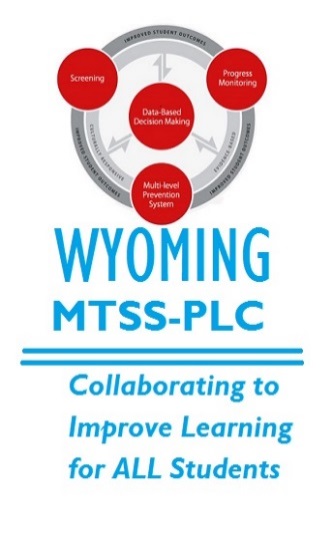 A professional learning community, or PLC, is a group of educators that meets regularly, shares expertise and experiences, and works collaboratively to improve learning for all students.Date/Time: May 12th, 9:00-3:00pmMeeting Norms:Appreciate all perspectivesEquity of voiceAttentive listeningCommitment to the workUse technology to enhance professional learningSustaining Effective MTSS ImplementationThis session will cover the following Wyoming Fidelity Rubric Indicators3. Data-Based Decision Making: Data-Based Decision Making---Data-based decision-making processes are used to inform instruction, movement within the multi-level system, and disability identification (in accordance with state law).4. Multi-level Instruction: Primary Level (a. i-v), Secondary, Tertiary5. Infrastructure: Prevention Focus, Leadership, Professional Development, Resources, Culturally & Linguistically Responsive, Communication with Staff, & MTSS Team6. Evaluation: Fidelity and EvaluationTentative Agenda9:00 - 9:15am	   	Welcome & Housekeeping9:15 – 9:45am		Reflection & Team Share Out9:45 – 10:15am	 	Aligning Efforts: MTSS and ESSA, Dyslexia Bill, School Improvement 10:15 - 10:30am	BREAK10:30 – 11:30am	Aligning Efforts: MTSS and SPED11:30 - 12:30pm 	WORKING LUNCH: Team Time (Fidelity Rubric)12:45 – 2:50pm 	Activity: Spring Data Analysis and Action Planning Activity2:50 – 3:00pm 		Wrap Up and Next Steps3:00 - 4:00pm 		OPTIONAL Team Time